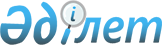 О мерах по реализации Закона Республики Казахстан от 30 декабря 2016 года "О пробации"Распоряжение Премьер-Министра Республики Казахстан от 13 января 2017 года № 4-р
      1. Утвердить прилагаемый перечень нормативных правовых актов, принятие которых необходимо в целях реализации Закона Республики Казахстан от 30 декабря 2016 года "О пробации" (далее - перечень).
      2. Министерству внутренних дел Республики Казахстан:
      1) разработать и в установленном порядке внести на утверждение в Правительство Республики Казахстан проект нормативного правового акта согласно перечню;
      2) принять соответствующий нормативный правовой акт согласно перечню и проинформировать Правительство Республики Казахстан о принятых мерах. Перечень
нормативных правовых актов, принятие которых необходимо в целях реализации Закона Республики Казахстан от 30 декабря 2016 года "О пробации"
      Примечание: расшифровка аббревиатуры:
      МВД - Министерство внутренних дел Республики Казахстан
					© 2012. РГП на ПХВ «Институт законодательства и правовой информации Республики Казахстан» Министерства юстиции Республики Казахстан
				
      Премьер-Министр 

Б. Сагинтаев
Утвержден
распоряжением Премьер-Министра
Республики Казахстан
от 13 января 2017 года № 4-р
№

п/п

Наименование нормативного правового акта

Форма нормативного правового акта

Государственный орган, ответственный за исполнение

Срок исполнения

Лицо, ответственное за качественную разработку и своевременное внесение нормативного правового акта

1

2

3

4

5

6

1.
О внесении изменений и дополнений в постановление Правительства Республики Казахстан от 23 октября 2014 года № 1131 "Об утверждении Правил оказания социально-правовой помощи лицам, состоящим на учете службы пробации"
постановление Правительства Республики Казахстан
МВД
февраль 2017 года
Бисенкулов Б.Б.
2.
О внесении изменений и дополнений в некоторые приказы Министра внутренних дел Республики Казахстан (приказы Министра внутренних дел Республики Казахстан:

от 13 августа 2014 года № 508 "Об утверждении Правил проведения воспитательной работы с осужденными к лишению свободы";

от 15 августа 2014 года № 511 "Об утверждении Правил организации деятельности службы пробации";

от 18 августа 2014 года № 517 "Об утверждении Правил взаимодействия служб пробации и подразделений полиции по контролю за поведением лиц, состоящих на учетах служб пробации")
приказ
МВД
февраль 2017 года
Бисенкулов Б.Б.